Ron Engler, DC, PTA, LDHSRedlands Chiropractic & Wellness Center, LLC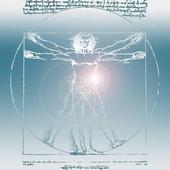 Helping you take charge of your health________________________________________________________________________________________________________________________________________________________Child & Adolescent Patient Introduction         Name: ________________________________________    _________________ Date:                   _                           First 			Middle			Last         Address:   ___________________________                                                                               __                      Street                                                        City                        State                  Zip         Phone: (         )                    _       ______________ (___     )_______________                  _ _____                  Home                                                                    Cell                                                      Date of Birth: Mo:               Day:               Yr:     ___ _ Age:________ Sex:_________         Parent’s/Guardian’s Names: ___________________________________________________________         Address:   ___________________________                                                                               __                           Street                                                        City                        State                  Zip         Phone: (         )                    _        (___     )_                  _ _____ (______)_____        ________  _      Home                                     Cell                                              Work         Insurance:________________________________________________________________________                                   (Please bring card to front desk.)         Parent’s/Guardian’s Occupations: ______________________________________________________         Previous Chiropractor(s):______________________________________City ___________________                                                                When & reason for care: _____________                             _________      ___________________          ________________________________________________________________________________                                                                                                                       Reason(s) for leaving: ______________________________________________________________         ________________________________________________________________________________         Present Pediatrician:                            ___                                    City:______________________                                                                          Referred to us by: ____________________________________   Relationship: _________________       Parent or Guardian Signature __________________________________________________       Printed Name_______________________________________Date_____________________	Our Services & Fee StructurePlease note that fees for your child’s initial visit include an exam and adjustment.		 Consultation:	           Complimentary			Examination:	           $ 80.00 (adult, teen age 15-17)                                          	        	           $ 49.00 (child age 0-9)		     				           	          	           $ 55.00 (child age 10-14)	  	 Spinal Adjustment/Treatment:            $ 54.00 (adult, teen age 15-17)				           $ 28.00 (child age 0-9)				           $ 34.00 (child age 10-14)				           $ 47.00 (Medicare & senior rate, 65+ for non-Medicare)	Pre-pay package of 10 	adjustments/treatments:          $ 470.00 (adult, teen age 15-17)				           $ 300.00 (child, age 10-14)	If needed and applicable, ask about our Medicaid rates for exams & adjustments.	Comprehensive Nutritional Evaluation:           $ 550.00		     Includes urinalysis lab workup, interpretation and 5 exams	             	             24-Hour Urinalysis lab 		       workup and interpretation:            $140.00 plus overnight shipping cost		            Two Nutritional Exams:	            $100.00 (Adult)					  	 	       	            $ 75.00 (Child)		   HealthLight Therapy:            $ 25.00/session                                	   	            $ 240.00/package of 10 (for established patients only)		        Sunlighten Sauna:	            $ 25/30 minutes individual session				            $ 200/package of 10 thirty minute sessions				            $ 49/month for unlimited visits; appointments recommended				            ( established patients only)                    Orthotics (FootLevelers & Fastech):          Prices vary, starting at $299   	Emergency Chiropractic after hours will be billed at 1 ½ times the above applicable rates.  	Please note that if your child has been involved in a motor vehicle accident, our fee structure may differ due 	to the complexity of the needs in such cases.I clearly understand and agree that I am personally responsible for payment of all fees charged by Redlands Chiropractic & Wellness Center, LLC for my child’s care.	Parent or Guardian Signature _________________________________________________________	Printed Name_____________________________________________Date______________________Pediatric & Adolescent Consultation HistoryChild’s Name:        				DOB:				Age:   _________Primary purpose for visit: ___  						_____________________Condition onset: _______________________ Cause, if known:___________________________When it is at its worst, how does it make your child feel? ___________________________________________________________________________________________What effect does it have on your child’s body functions? ____________________________________________________________________________________________What makes it worse?_______________________________________________________________________________________________________________________What makes it better?_______________________________________________________________________________________________________________________What have you tried to do to get rid of this problem that DID NOT work? ______________________________________________________________________________Other doctors seen for this condition:_________________________________________________Treatment: _____________________________________________________________________Check any of the following that pertains to your child: ADHD		 Constipation		 Headaches	 	 Temper tantrums Allergies		  	 Diarrhea 		 Pain in:		 Tingling and/or  Asthma		   	 Digestive problems 	     Arm/shoulder/wrist    numbness in  Adverse vaccine reaction     	 Dizziness		     Back/neck	      arms, hands, legs Bedwetting			 Ear infections	     Foot/ankle/knee	 Traumatic birth Chronic colds	  	 Fatigue 		 Recurring fevers   	 Ringing in ears Colic 		 	 Growing pains	 Scoliosis		 Sleep issues Congenital torticollis	 	 Headaches		 Seizures		 Weight gain/loss Other__________________________________________________________________________Please provide further explanation for any of the above: _______________________________________________________________________________________________________________________________Has your child ever fallen?   No  Yes, list:_______________________________________________________________________________________________________________________________________Has your child ever been in a car accident?   No   Yes, list:__________________________________________________________________________________________________________________________Has your child had prior surgery?   No   Yes, list:_________________________________________________________________________________________________________________________________If your child is currently on any medications, please list: ________________________________________________________________________________________________Other medications your child has taken in past:____________________________________________________________________________________________________________________________          Parent or Guardian Signature _________________________________________________________           Printed Name_____________________________________________Date______________________CHILD’S NAME:                                         __                     DOB: __________________________Vaccination history:______________________________________________________________Name of Pediatrician: ____________________________Date of last visit:_____________________Reason:_______________________________________Treatment:_________________________Family History:____________________________________________________________________________________________________________________________________________________________Feeding History: Breast-fed, how long?____________________    Formula, how long?____________________Introduced solids at __________ months.  Cow’s milk at ________________ months.Prenatal History: Complications during pregnancy?  Explain: :__________________________________________________________________________________________________________________________ Ultrasounds during pregnancy?  How many?:_________________________________________ Rx during pregnancy/delivery?  List them: ____________________________________________________________________________________________________________________________________ Tobacco/alcohol use during pregnancy? Frequency ____________________________________Birth History:Location of birth:   Hospital    Birthing Center    Home    Other______________________Birth intervention: Forceps     Vacuum Extraction   C-sectionDelivery complications:   No   Yes, explain:__________________________________________________________________________________________________________________________________Birth Weight:_______________ Birth Length_________________ APGAR Scores:______________Childhood Diseases: Chicken Pox   Age:________   Rubeola  Age:_________    Whopping Cough  Age: _______ Rubella          Age:________   Mumps   Age:_________     Other:____________________Developmental History:At what age was your child able to:Respond to sound ________________________	Crawl _____________________________Respond to visual stimuli ___________	_______	Stand Alone ________________________Hold head up ___________________________	Walk ______________________________Sit ____________________________________	Is there any other information, or other symptoms you would like us to know about?______________	_________________________________________________________________________________	_________________________________________________________________________________	_________________________________________________________________________________													Parent or Guardian Signature _________________________________________________________            Printed Name_____________________________________________Date______________________Informed Consent for Chiropractic Care When a patient seeks chiropractic health care and we accept a patient for such care, it is essential for both to be working for the same objective. It is important that each patient understand both the objective and the method that will be used to attain it. This will prevent any confusion or disappointment. You have the right, as a patient, to be informed about the condition of your health and the recommended care and treatment to be provided so that you may make the decision whether or not to undergo chiropractic care after being advised of the known benefits, risks and alternatives.Chiropractic is a science and art, which concerns itself with the relationship between structure (primarily the spine) and function (primarily the nervous system) as that relationship may affect the restoration and preservation of health. Health is a state of optimal physical, mental and social well-being, not merely the absence of disease or infirmity.One disturbance to the nervous system is called a vertebral subluxation. This occurs when one or more of the 24 vertebrae in the spinal column become misaligned and/or do not move properly. This causes alteration of nerve function and interference to the nervous system. This may result in pain and dysfunction or may be entirely asymptomatic.Subluxations are corrected and/or reduced by an adjustment. An adjustment is the specific application of forces to correct and/or reduce vertebral subluxation. Our chiropractic method of correction is by specific adjustments of the spine. Adjustments are usually done by hand but may be performed by handheld instruments. In addition, ancillary procedures such as physiotherapy and/or rehabilitative procedures may be included.If during the course of care we encounter non-chiropractic or unusual findings, we will advise you of those findings and recommend that you seek the services of another health care provider.All questions regarding the doctor’s objective pertaining to my care in this office have been answered to my complete satisfaction. The benefits, risks and alternatives of chiropractic care have been explained to me to my satisfaction. I have read and fully understand the above statements and therefore accept chiropractic care on this basis._______________________________   ______________________________________   ________________ Print Name                                               Signature                                                               DateConsent to evaluate and adjust a minor child:  I, __________________________________ being the parent or legal guardian of _____________________________ have read and fully understand the above Informed Consent and hereby grant permission for my child to receive chiropractic care.  ______________________________   _______________________________________  _________________Print Name                                             Signature                                                                 DateHIPAA NOTICE OF PRIVACY PRACTICESTHIS NOTICE DESCRIBES HOW MEDICAL INFORMATION ABOUT YOU MAY BE USED AND DISCLOSED AND HOW YOU CAN GET ACCESS TO THIS INFORMATION.  PLEASE REVIEW IT CAREFULLY.This Notice of Privacy describes how we may use and disclose your protected health information (PHI) to carry our treatment, payment or health care operations (TPO) for other purposes that are permitted or required by law.  “Protected Health Information” is information about you, including demographic information that may identify you and that related to your past, present, or future physical or mental health or condition and related care services.Use and Disclosures of Protected Health Information:Your protected health information may be used and disclosed by your physician, our staff and others outside of our office that are involved in your care and treatment for the purpose of providing health care services to you, pay your health care bills, to support the operations of the physician’s practice, and any other use required by law.Treatment:  We will use and disclose your protected health information to provide, coordinate, or manage your health care and any related services.  This includes the coordination or management of your health care with a third party.  For example, we would disclose your protected health information, as necessary, to a home health agency that provides care to you.  For example, your health care information may be provided to a physician to whom you have been referred to ensure that the physician has the necessary information to diagnose or treat you.Payment:  Your protected health information will be used, as needed, to obtain payment for your health care services.  For example, obtaining approval for a hospital stay may require that your relevant protected health information be disclosed to the health plan to obtain approval for the hospital admission.Healthcare Operations:  We may disclose, as needed, your protected health information in order to support the business activities of your physician’s practice.  These activities include, but are not limited to, quality assessment activities, employee review activities, training of medical students, licensing, marketing, and fund raising activities, and conduction or arranging for other business activities.  For example, we may disclose your protected health information to medical school students that see patients at our office.  In addition, we may use a sign-in sheet at the registration desk where you will be asked to sign your name and indicate your physician.  We may also call you by name in the waiting room when your physician is ready to see you.  We may use or disclose your protected health information, as necessary, to contact you with appointment and/or missed appointment reminders, including leaving voice mail or answering machine messages.  We treat in an open room where other patients may be present and may overhear some of your protected health information during the course of care.  Should you need to speak with your physician at any time privately, the physician will provide a room for these conversationsWe may use or disclose your protected health information in the following situations without your authorization.  These situations included as required by law, public health issues, communicable diseases, health oversight, abuse or neglect, food and drug administration requirements, legal proceedings, law enforcement, coroners, funeral directors, and organ donation.  Required uses and disclosures under the law, we must make disclosures to you when required by the Secretary of the Department of Health and Human Services to investigate or determine our compliance with the requirements of Section 164.500.OTHER PERMITTED AND REQUIRED USES AND DISCLOSURES WILL BE MADE ONLY WITH YOUR CONSENT, AUTHORIZATION OR OPPORTUNITY TO OBJECT UNLESS REQUIRED BY LAW.You may revoke this authorization, at any time, in writing, except to the extent that your physician or the physician’s practice has taken an action in reliance on the use or disclosure indicated in the authorization.Patient or Guardian Signature ________________________________________________ Date________________________Printed Name______________________________________________________________